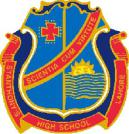 St. Anthony’s High School Lahore CanttSeating  Arrangement  for  Students  during  Covid-19  w.e.f  15-09-2020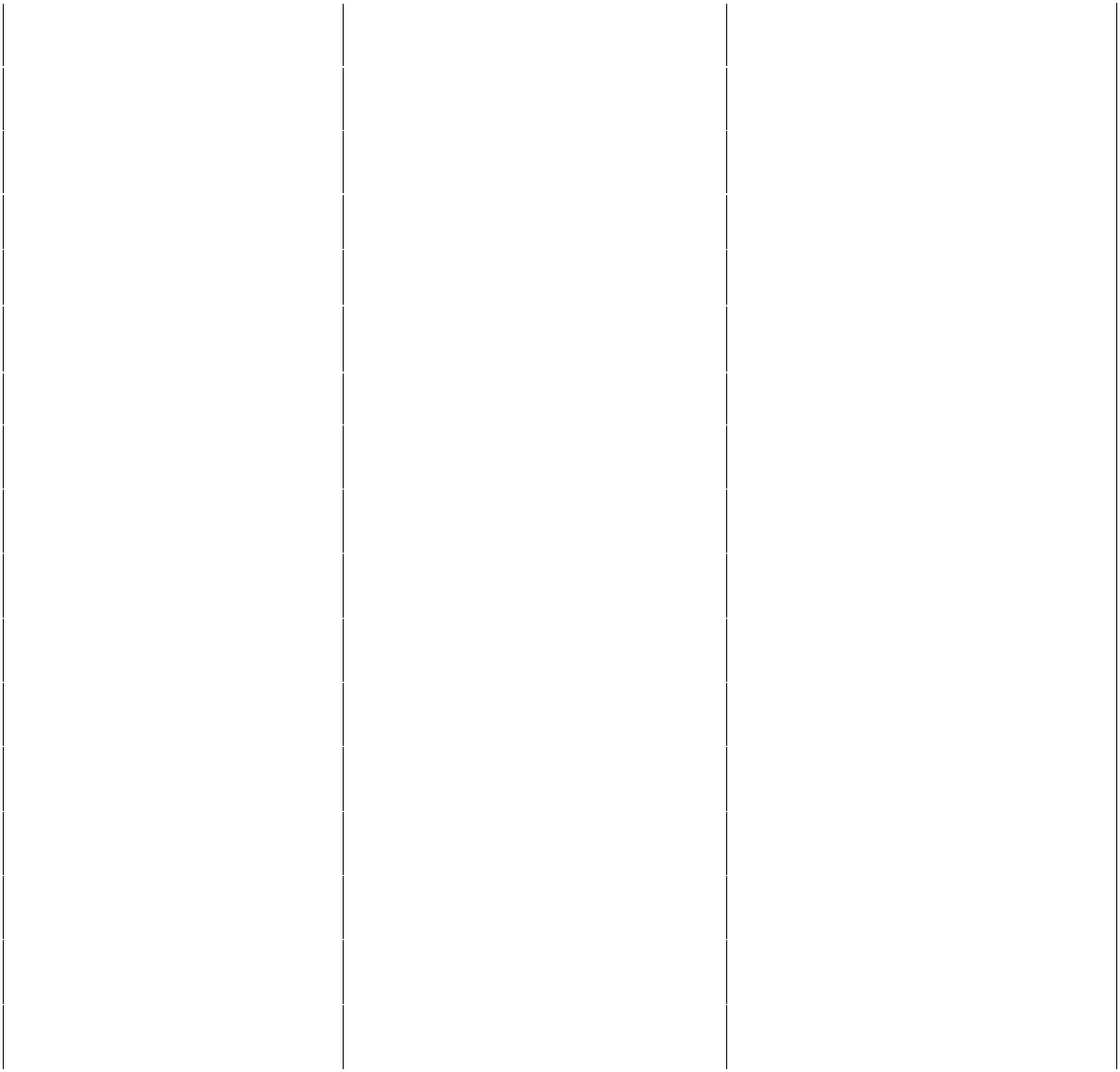 Class :TwoSection: WhiteSection: WhiteGROUPGROUPA( Monday , Wednesday , Friday )( Monday , Wednesday , Friday )( Monday , Wednesday , Friday )( Monday , Wednesday , Friday )( Monday , Wednesday , Friday )( Monday , Wednesday , Friday )( Monday , Wednesday , Friday )1.1841Onan  SaroyaOnan  SaroyaOnan  Saroya2.1943M. Mubashir  AliM. Mubashir  AliM. Mubashir  Ali3.1971YashabPervaizPervaiz4.1984M. Araham  KashifM. Araham  KashifM. Araham  Kashif5.1990Daud  JohnDaud  JohnDaud  John6.2003AbishayPerviaz7.2009ArhamBhattiBhatti8.2015MathewAsher9.2023M. MusaM. MusaImran10.2030M. BasitGill11.2057JosephRafaqthRafaqth12.2198Minsa  ShakeelMinsa  ShakeelMinsa  Shakeel13.2209JessicaAkramAkram14.2240RaheelaAqeel15.2257SelecitiyaSelecitiyaMary16.2275Unab  GillUnab  GillUnab  Gill17.2335Linzanne JohnLinzanne JohnLinzanne John